Fauquier County Department of Fire Rescue and Emergency Management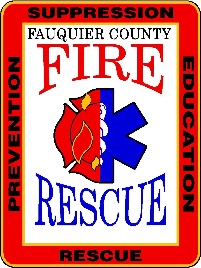 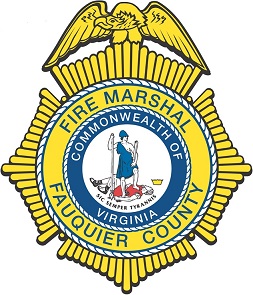 Smoke Alarm Install RequestI am the resident of the home at the address above. Today, I received the services indicated on this form. I also received instructions about how to use and maintain smoke alarms. It is my responsibility to maintain the smoke alarm(s) per the manufacturer’s recommendations and to test the alarm(s) monthly. It is also my responsibility to make sure I have the appropriate type of smoke alarms in my home. Different types of alarms, ionization and photoelectric, detect fires differently and experts recommend having both types. It is additionally my responsibility to make sure that I have the appropriate number of smoke alarms and that the alarms are in appropriate locations. Furthermore, the Fauquier County Department of Fire, Rescue and Emergency Management is not responsible for determining the appropriate type, number or location of smoke alarms. Your signature indicates that you have read the information above and that you agree with its content. __________________________________				______________________________Resident’s Printed Name							Installers Printed Name__________________________________				______________________________Residents Signature 							Installers SignatureDate ____/____/________						Date ____/____/________Please return completed form to: DFREM Administrative Offices, 62 Culpeper Street, Warrenton, VA 20186Resident Information Resident Information Name  Number  Email  Address   City     State, ZipServices ProvidedServices Provided# of smoke alarms installed and tested:# of carbon monoxide alarms provided: # of new bed shaker alarms installed and tested (DHH)?# of batteries replaced? Initial Assessment Upon VisitInitial Assessment Upon VisitHow many people live here?How many pre-existing smoke alarms does the household already have?How many pre-existing smoke alarms are working?Additional Notes: Additional Notes: 